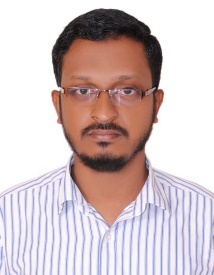 CAREER OBJECTIVEACADEMIC PROFILE WORK EXPERIENCETECHNICAL SKILLSDeclaration: 
I hereby declare that the above-mentioned details are Zen percent correct up to my knowledge and I bear the responsibility for the correctness of the above-mentioned particulars.